Załącznik  do Uchwały nr ………………………………………  Zarządu Województwa Warmińsko-Mazurskiego z dnia ………………………………...LISTA PROJEKTÓW  WYBRANYCH DO DOFINANSOWANIA W RAMACH KONKURSU RPWM.09.03.01-IZ.00-28-001/17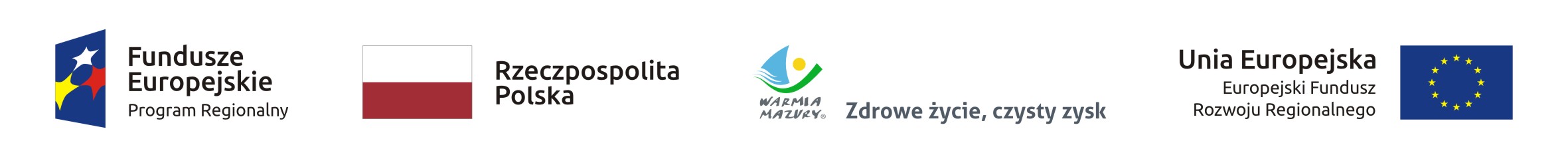 Lp.Numer wnioskuNazwa WnioskodawcyTytuł projektuKoszt całkowity projektu (PLN)Kwota wnioskowanego dofinansowania(PLN)Ocena KOP (pkt)1.RPWM.09.03.01-28-0004/17Powiat DziałdowskiWyposażenie pracowni ekonomicznej i sali wykładowej dla zawodów technik ekonomista i technik informatyk w Zespole Szkół Nr 1 w Działdowie322 000,00 zł272 790,50 zł49,492.RPWM.09.03.01-28-0006/17Powiat KętrzyńskiModernizacja infrastruktury kształcenia zawodowego w PCE Kętrzyn1 832 321, 00 zł1 483 996,78 zł47,483.RPWM.09.03.01-28-0009/17Gmina Miasto ElblągRozbudowa Centrum Kształcenia Praktycznego w Elblągu - dostosowanie kształcenia i szkolnictwa zawodowego do potrzeb rynku pracy - etap II3 242 095,42 zł2 579 942,39 zł44,24.RPWM.09.03.01-28-0001/17Gmina OlsztynPoprawa warunków kształcenia zawodowego w Zespole Szkół Mechaniczno-Energetycznych w Olsztynie poprzez przebudowę i doposażenie budynku „A” warsztatów21 951 452,05 zł18 032 882,20 zł44,055.RPWM.09.03.01-28-0005/17Powiat OstródzkiRozbudowa i przebudowa infrastruktury ZSR im. W. Witosa w Ostródzie wraz z zakupem niezbędnego wyposażenia na potrzeby podniesienia jakości kształcenia w zawodzie technik mechatronik4 016 729,12 zł3 333 483,50 zł43,476.RPWM.09.03.01-28-0007/17Powiat NidzickiNowoczesne Szkoły Zawodowe w Powiecie Nidzickim183 075,69 zł155 614,34 zł437.RPWM.09.03.01-28-0003/17Powiat EłckiDoposażenie CKPiU w Ełku w nowoczesne centrum obróbkowe910 271,00 zł746 422,22 zł40,368.RPWM.09.03.01-28-0002/17Powiat EłckiCentrum Kształcenia Zawodowego i Ustawicznego w Ełku4 167 867,30 zł3 171 909,66 zł37,16Suma:Suma:Suma:Suma:36 625 811,5829 777 041,59